Администрация муниципального образования «Смоленский район» Смоленской области, рассмотрев ходатайство Администрации Хохловского сельского поселения Смоленского района Смоленской области об установлении публичного сервитута в отношении земельных участков с кадастровыми номерами: 67:18:0040203:2035, 67:18:0040203:2036, расположенных: Российская Федерация, Смоленская область, Смоленский район, Хохловское сельское поселение, д. Зубовщина, уведомляет о возможном установлении публичного сервитута в предложенных границах в отношении земельных участков с кадастровыми номерами: 67:18:0040203:2035, 67:18:0040203:2036, указанных на прилагаемом к ходатайству графическом описании местоположения границ публичного сервитута в целях размещения линейного объекта: «Газопровод для газоснабжения жилых домов, расположенных в д. Зубовщина Хохловского сельского поселения Смоленского района Смоленской области».Ознакомиться с поступившим ходатайством об установлении публичного сервитута и прилагаемым к нему графическим описанием местоположения границ публичного сервитута Вы можете в течение 30 дней со дня опубликования настоящего уведомления по адресу: Российская Федерация, Смоленская область, г. Смоленск, ул. Маршала Конева, д. 28-Е, каб. № 204 (понедельник-четверг с 9.00-18.00; обед с 13.00-13.48)Подать заявление об учете прав на земельные участки Вы можете в течение 30 дней со дня опубликования настоящего уведомления посредством почтового отправления по адресу: Российская Федерация, Смоленская область, г. Смоленск, ул. Маршала Конева, д. 28-Е, или посредством электронной почты по адресу: E-mail:  smolray@admin-smolensk.ruНастоящее уведомление и прилагаемое к нему графическое описание местоположения границ публичного сервитута размещено в средствах массовой информации  (редакция газеты «Сельская правда», официальный интернет-сайт Администрации муниципального образования «Смоленский район» Смоленской области http://smol-ray.ru).Графическое описание местоположения границ публичного сервитута. 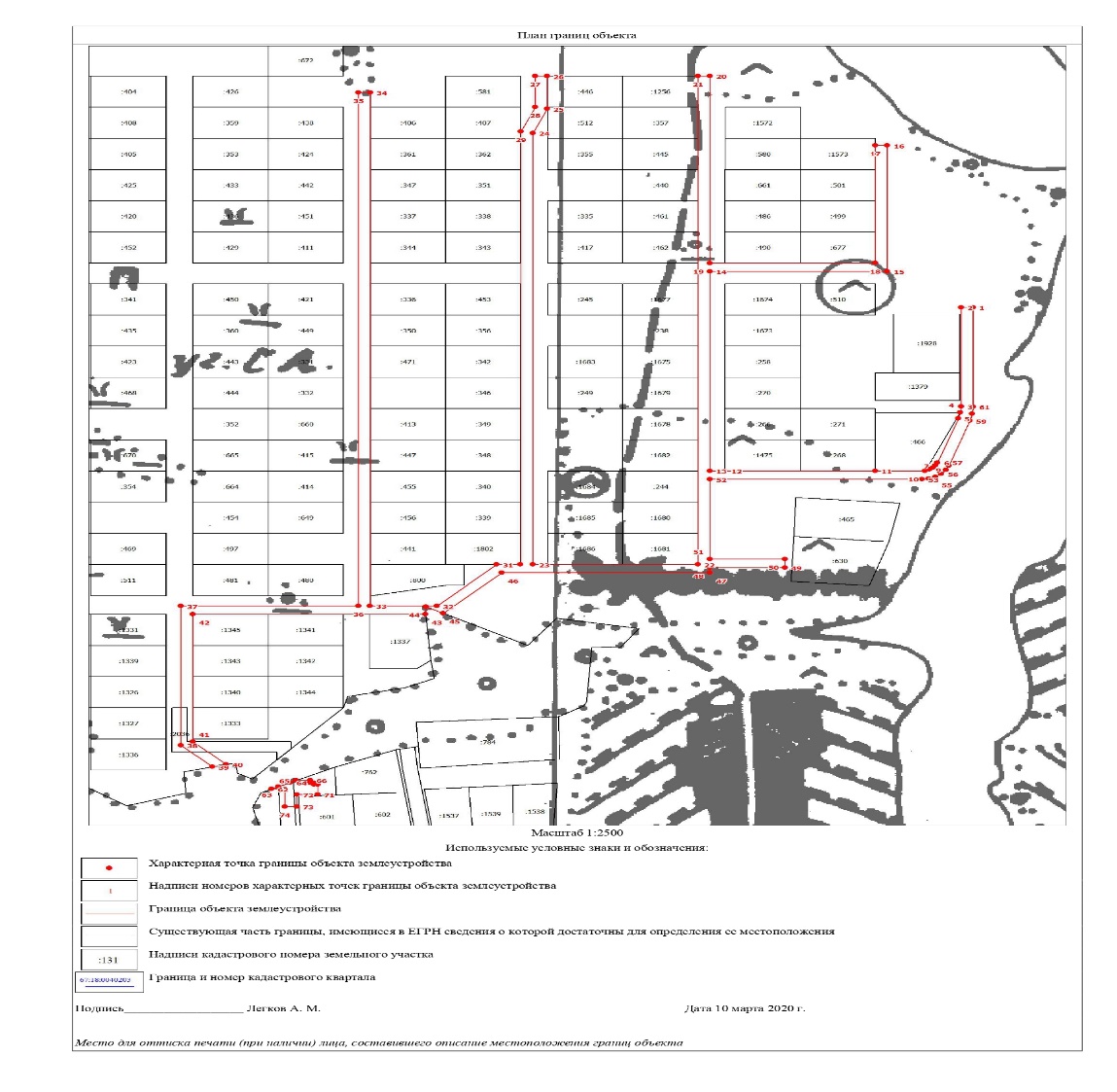 